Transfer bibliographic recordsYou can transfer bibliographic records from one heading to another.1.1 Transfer of bibliographic records starting from a NAME headingTo transfer record, from the Advanced Search window, scan the Index of the appropriate heading (Name, Title, Subject, Publisher and so on). So start from the heading from which you wish record are to be removed:for example NA Rowling, J. K. + SCAN button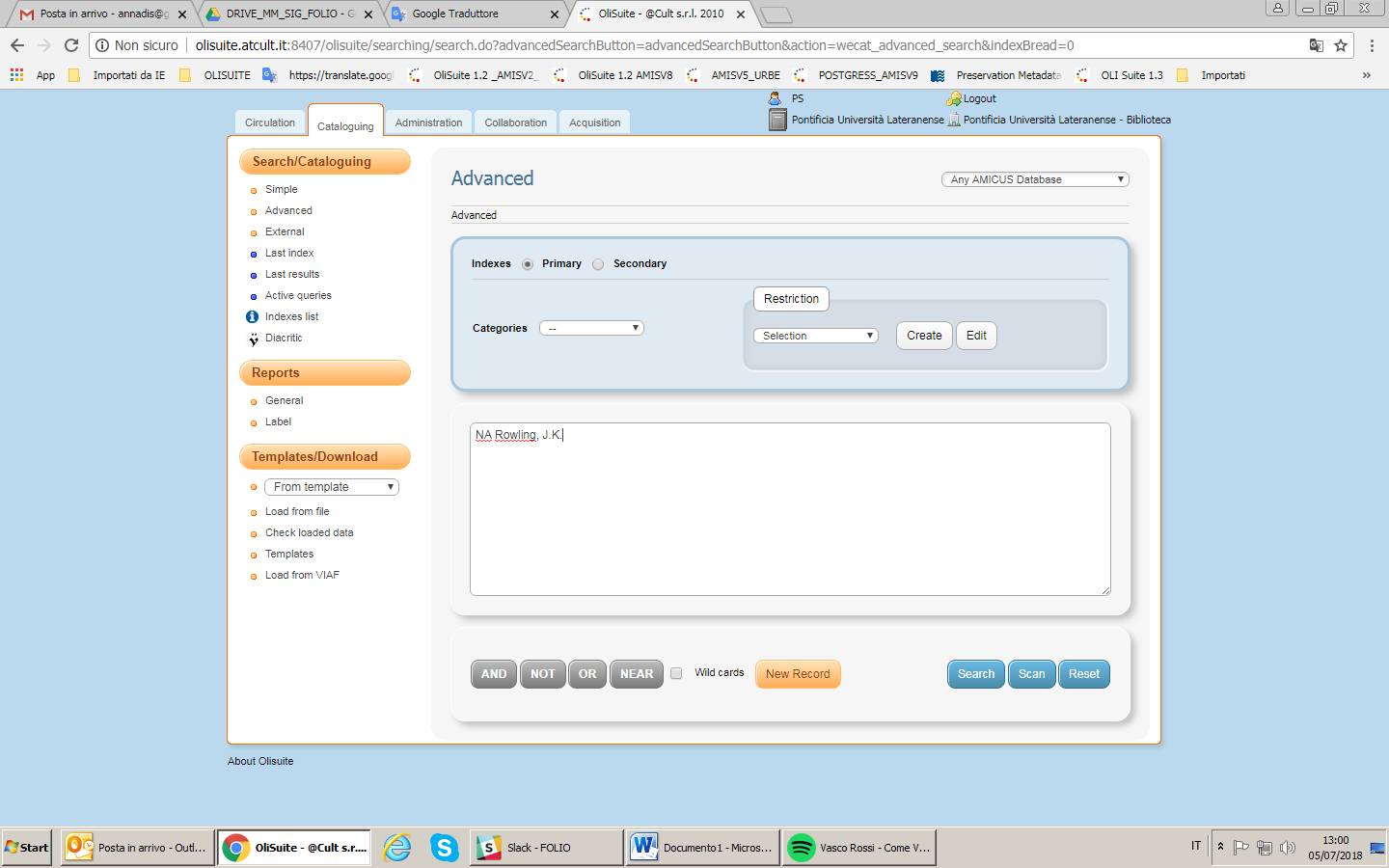 The application will display the heading scanned in second position in the Index of the Name, click on it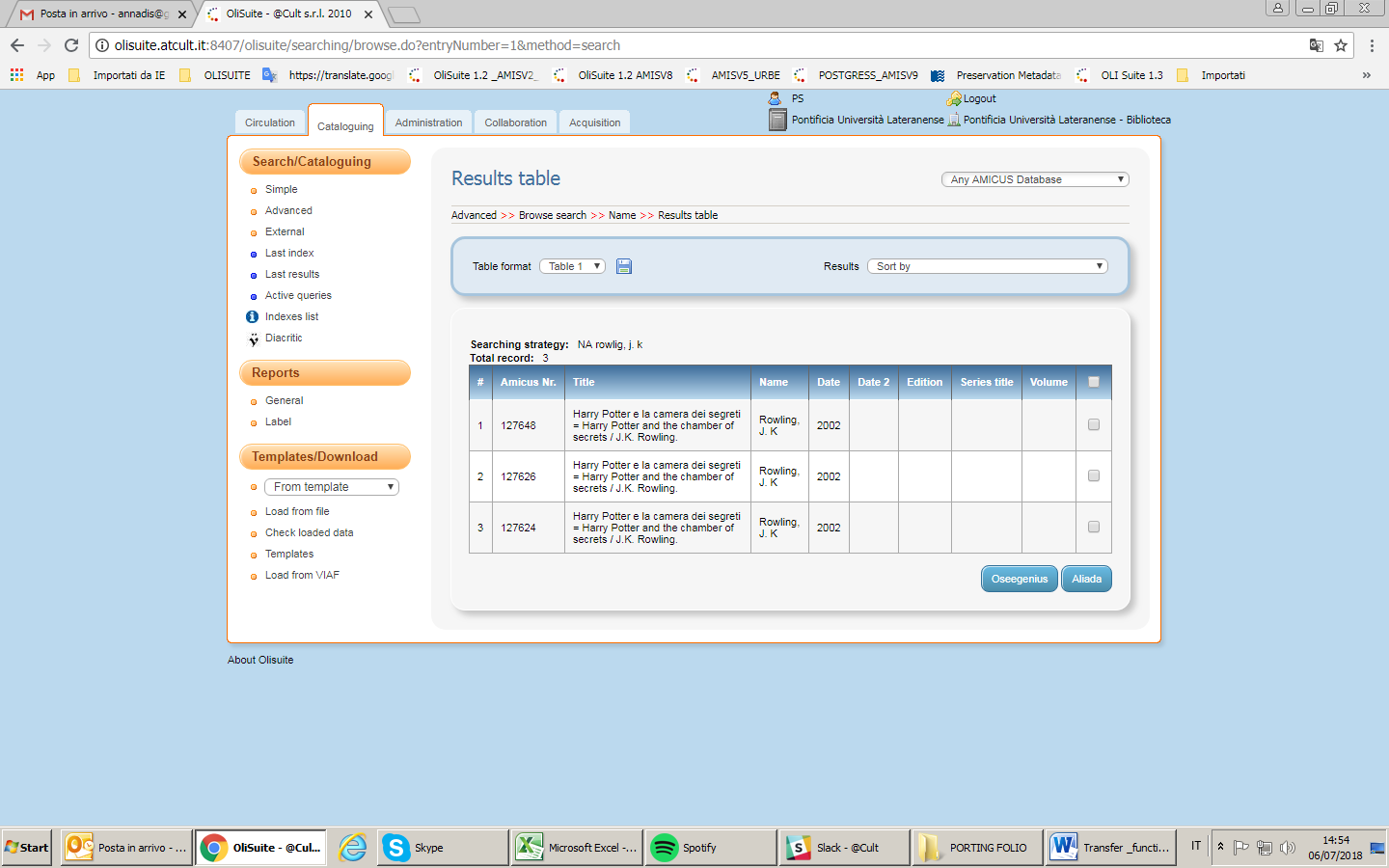 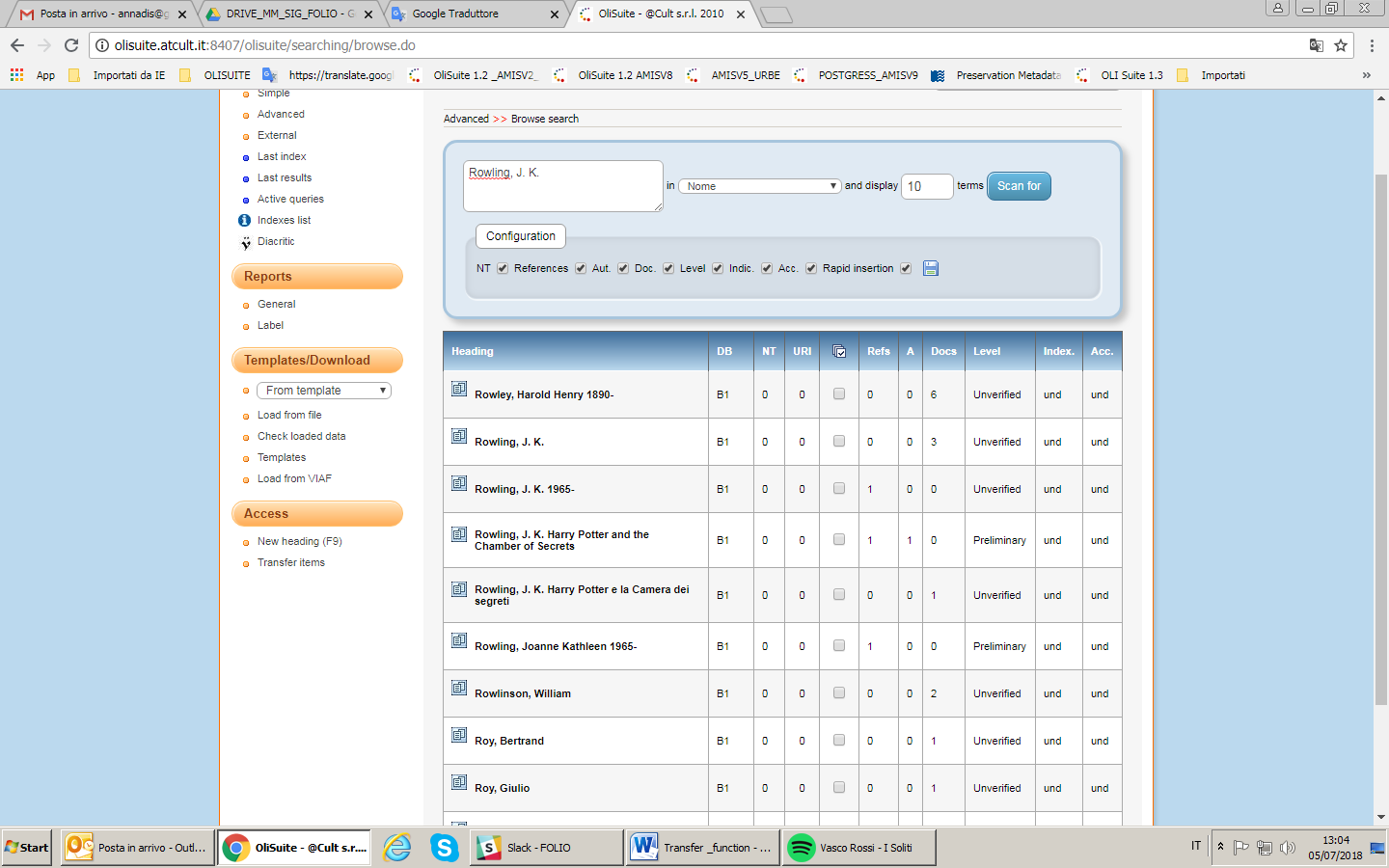 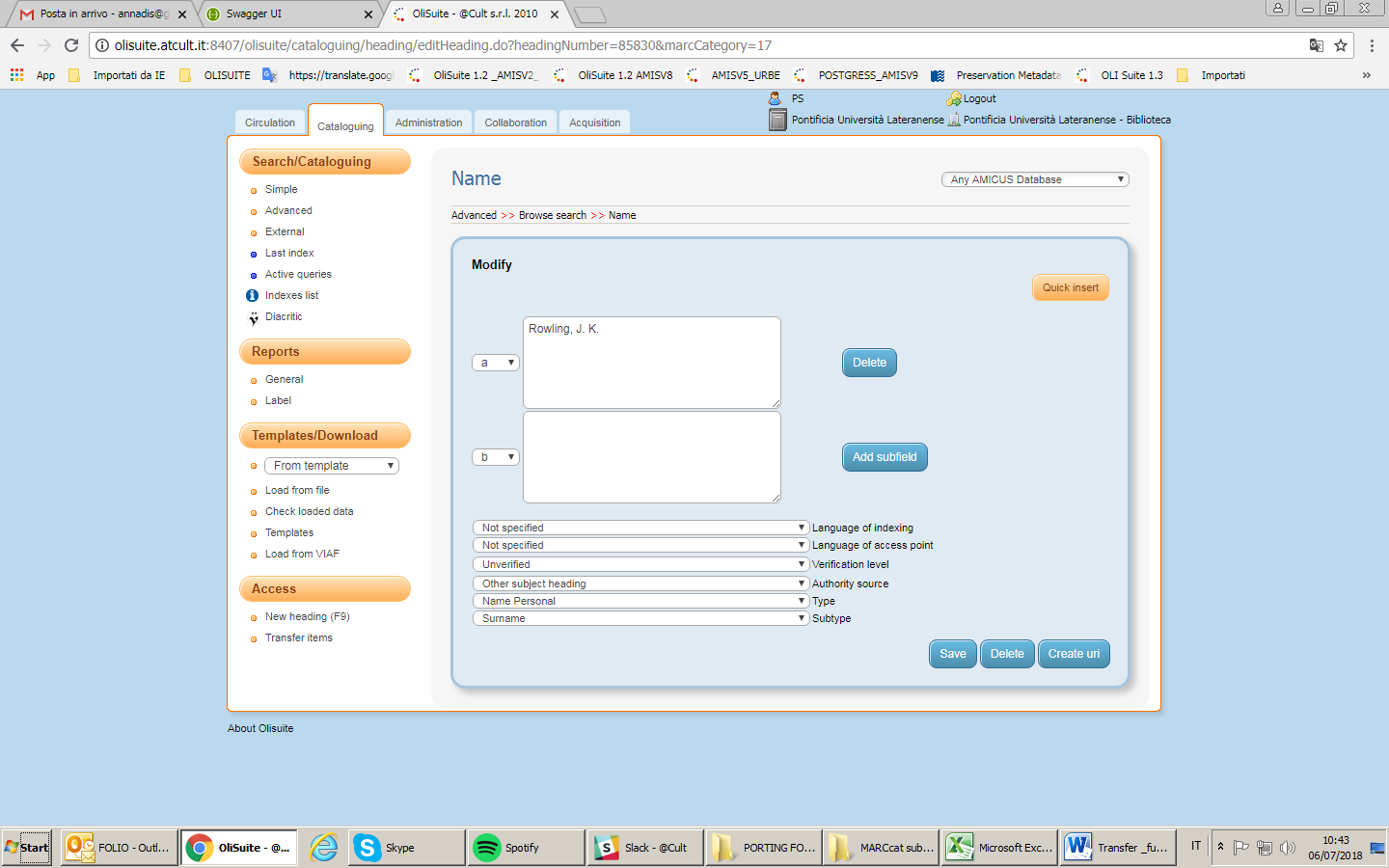 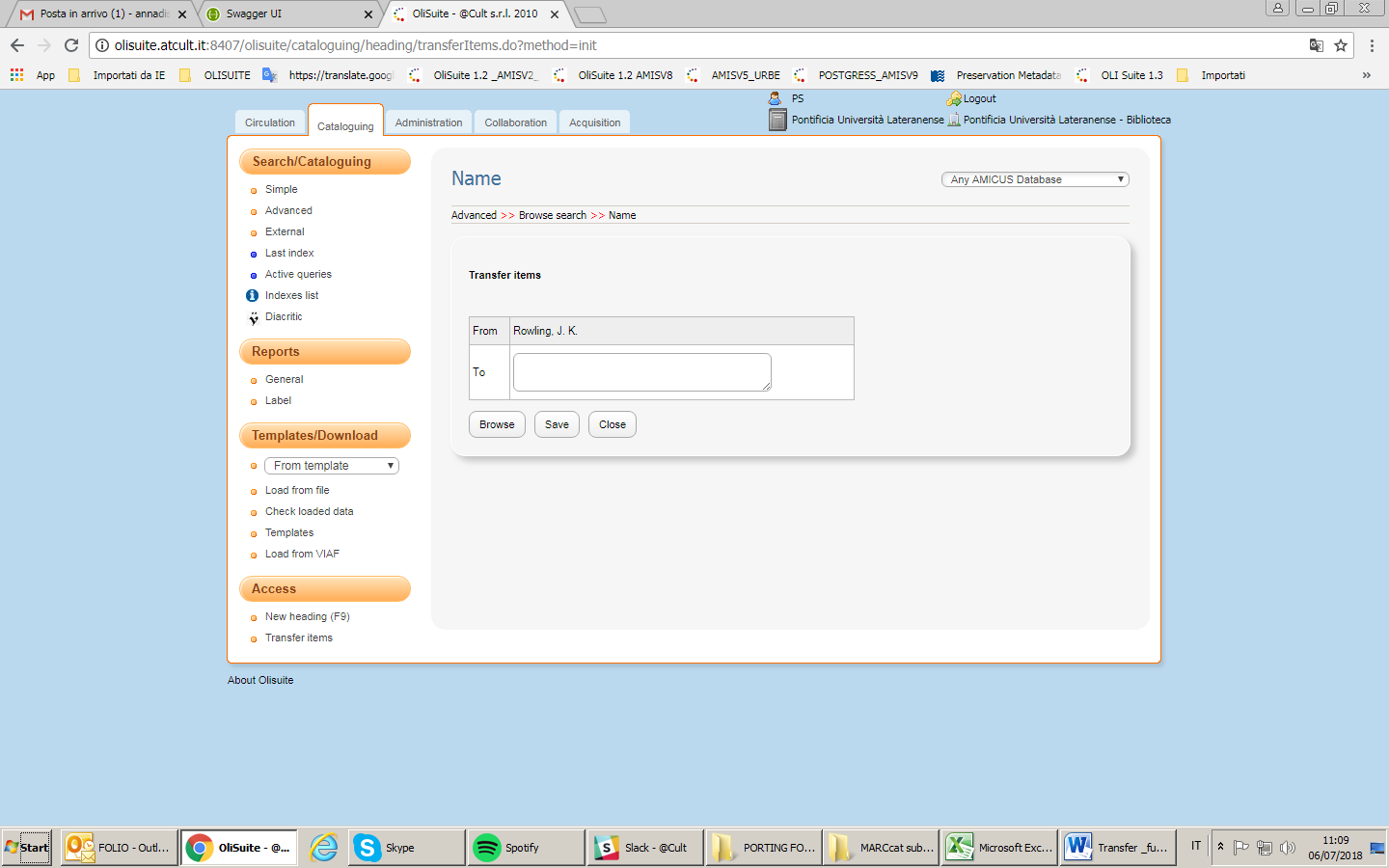 .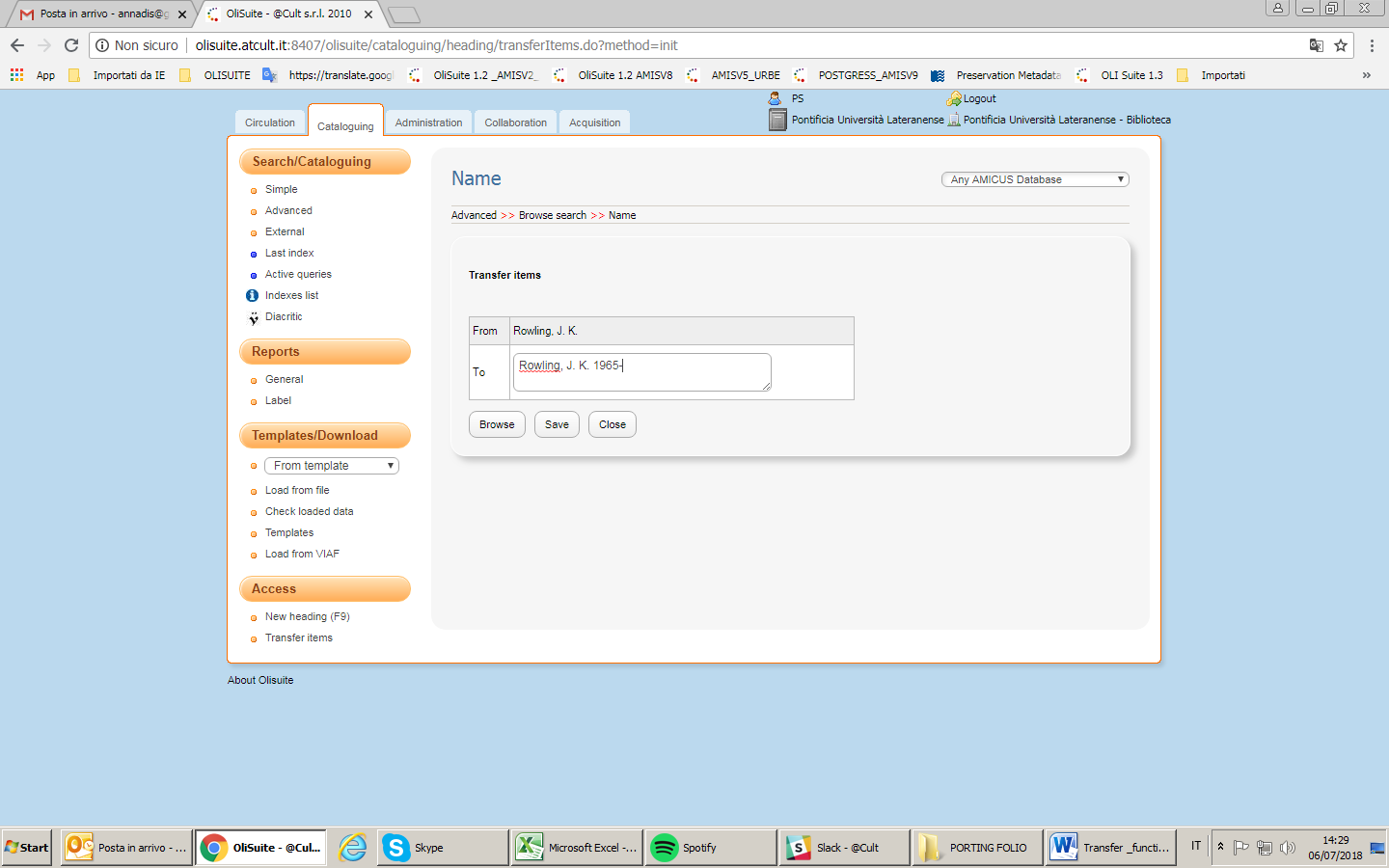 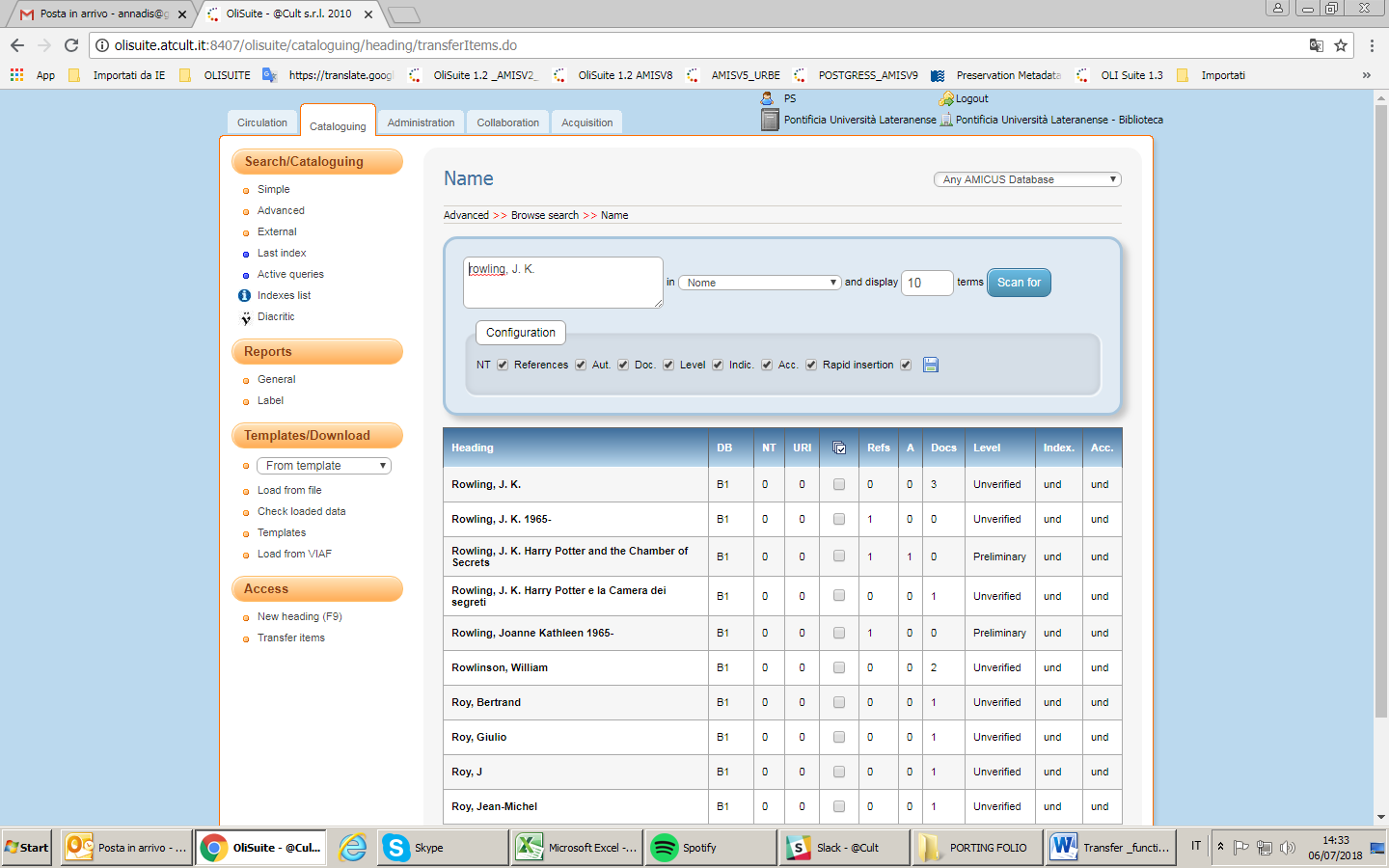 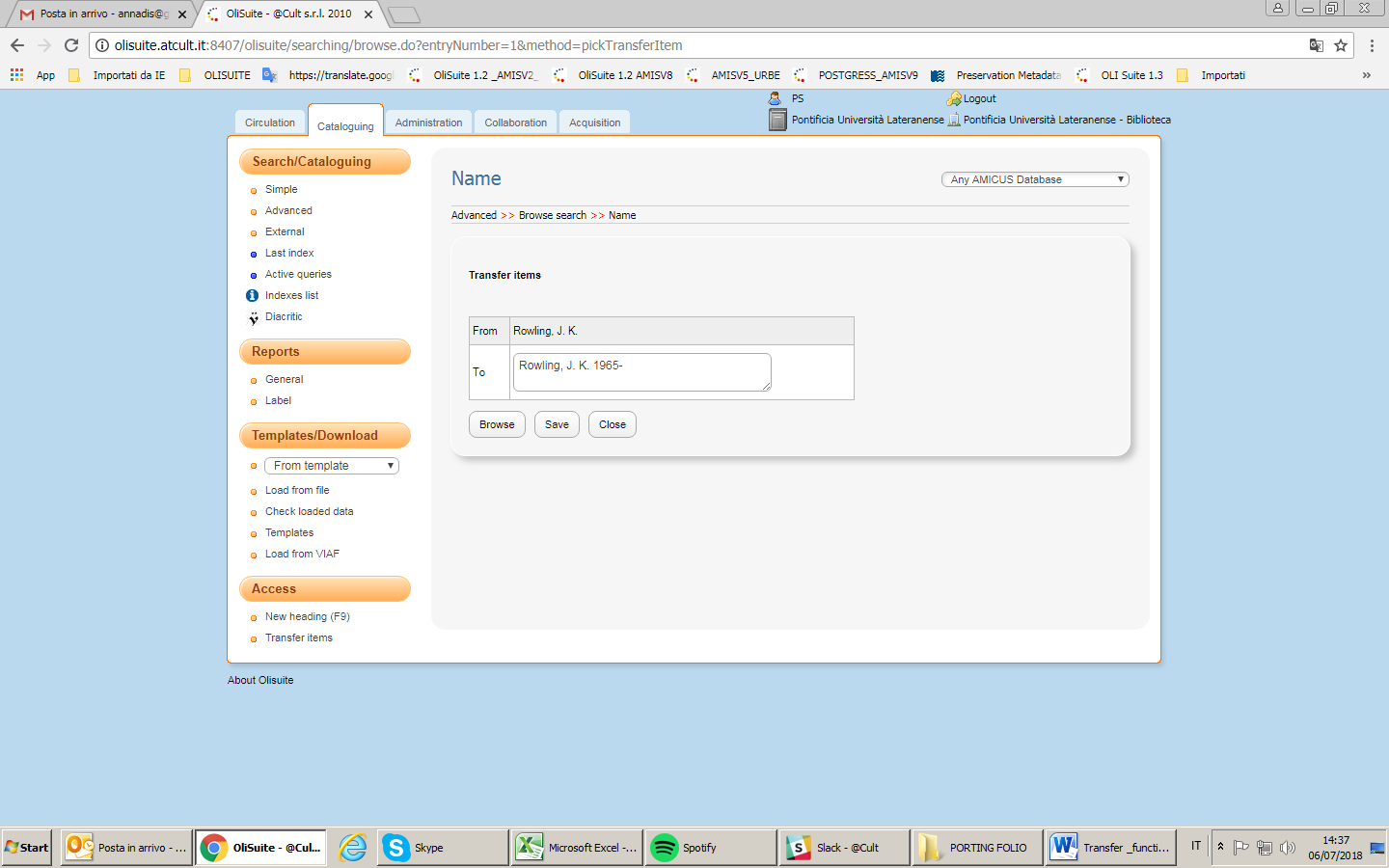 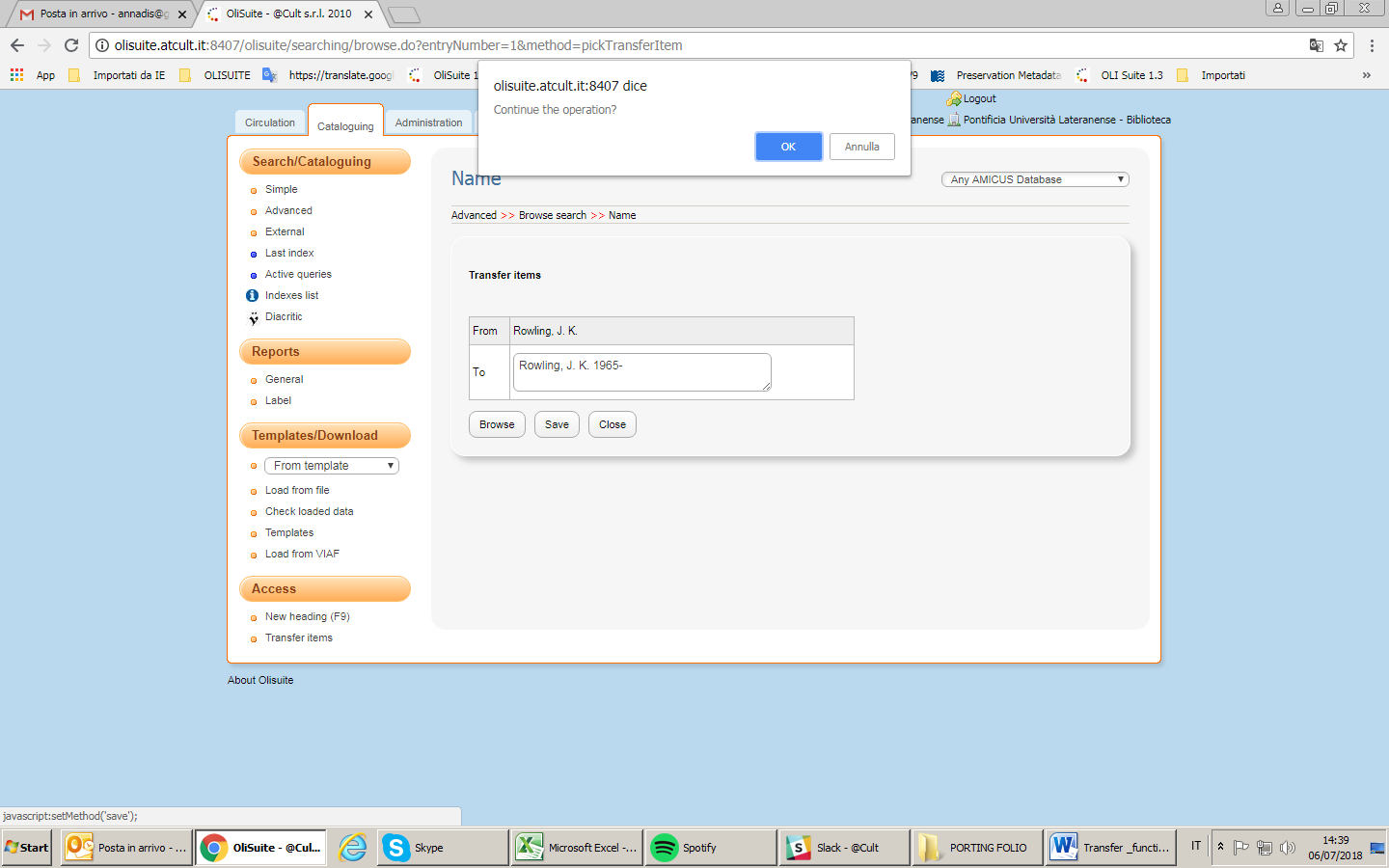 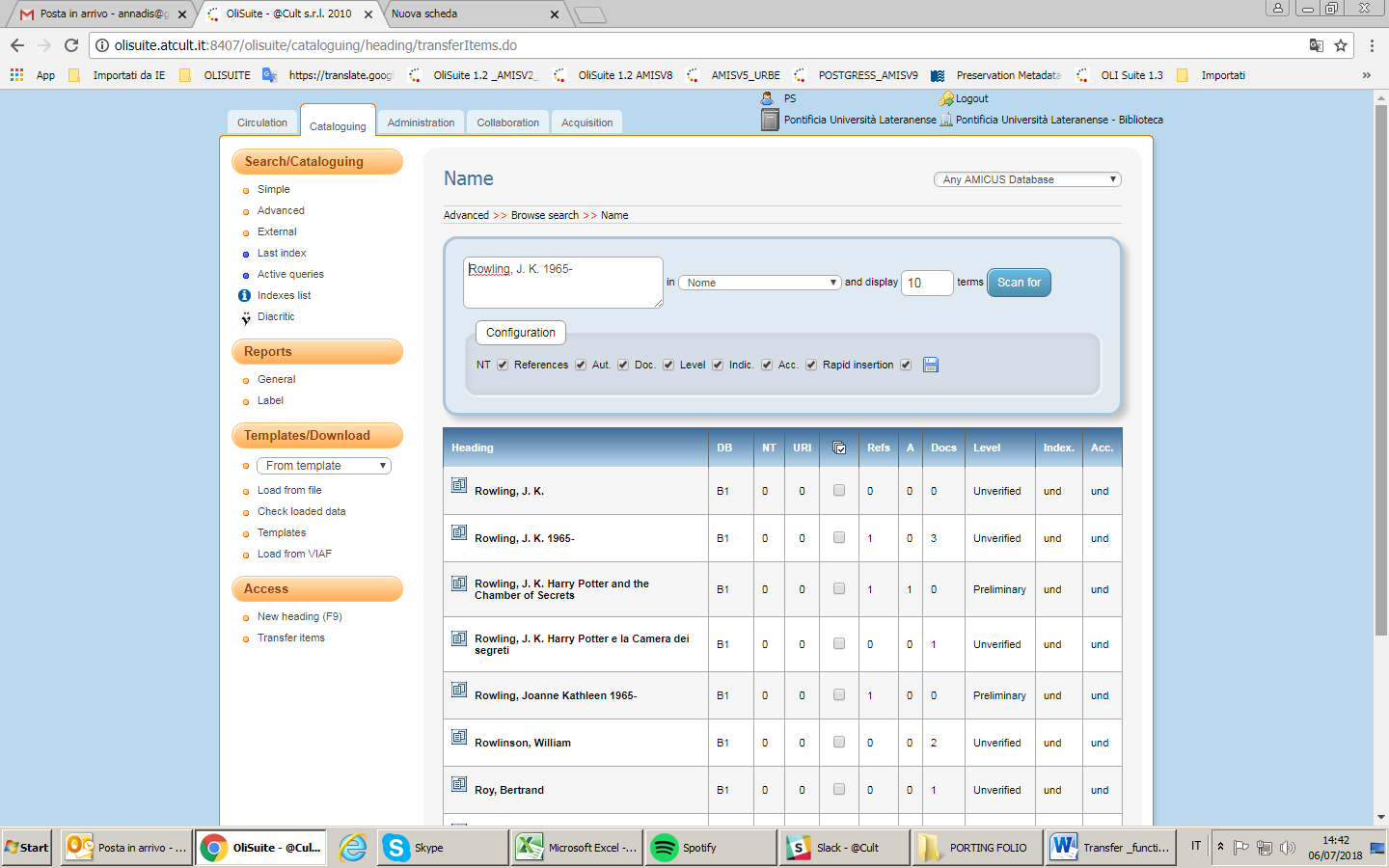 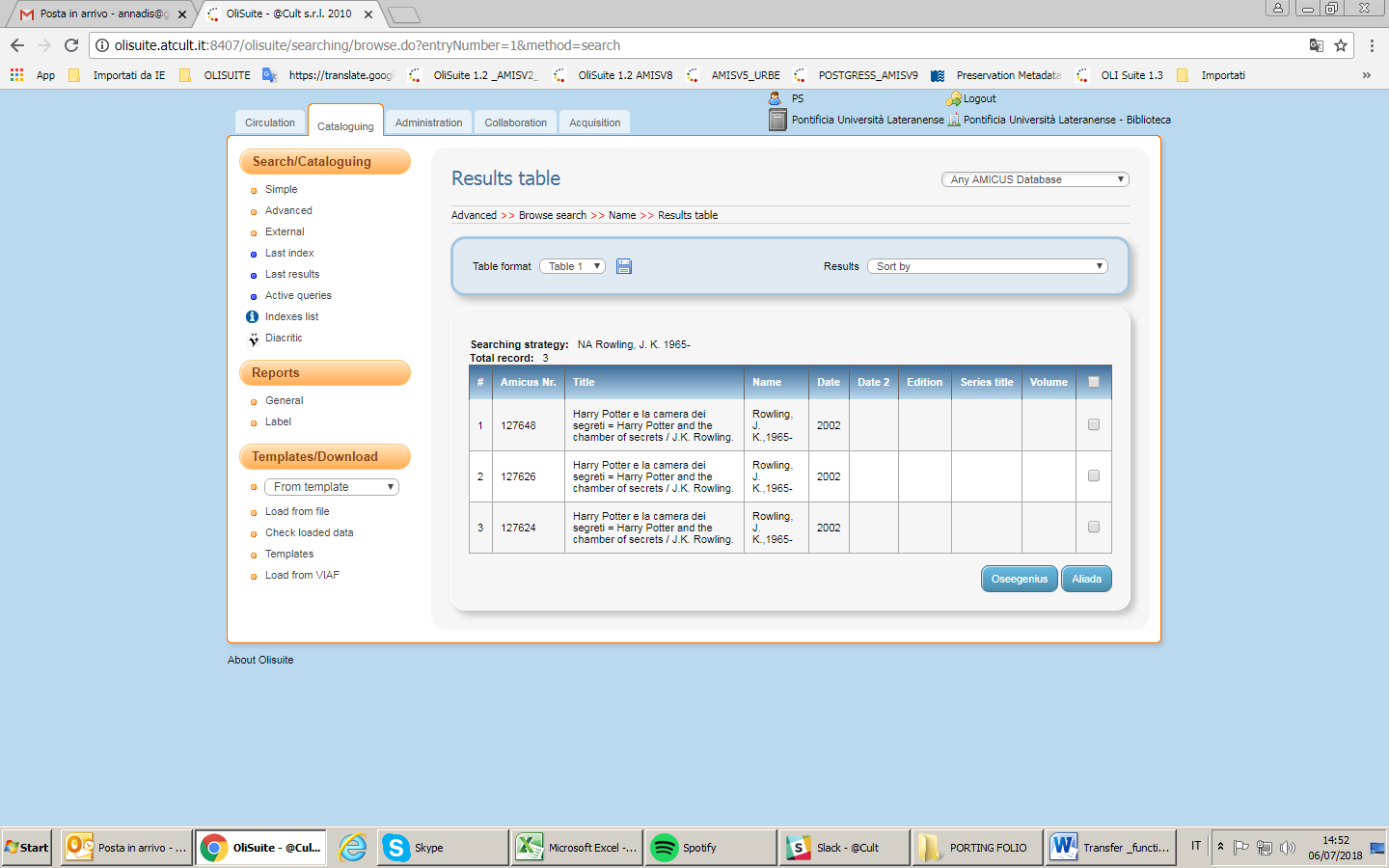 1.2 Transfer of bibliographic records starting from a Title headingTo transfer record, from the Advanced Search window, scan the Index of the appropriate heading (Name, Title, Subject, Publisher and so on). So start from the heading from which you wish record are to be removed:for example TI Great Gatsby + SCAN button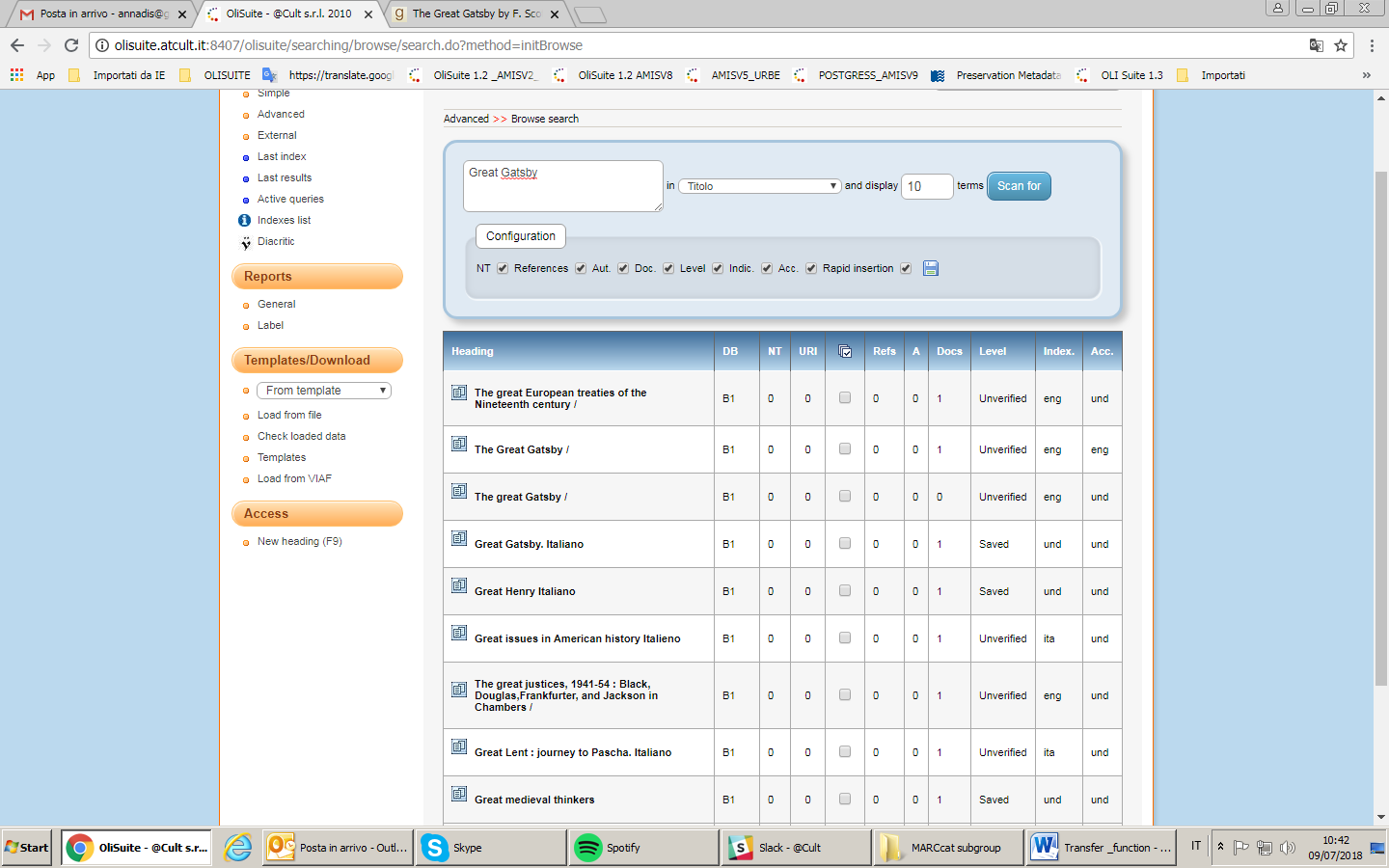 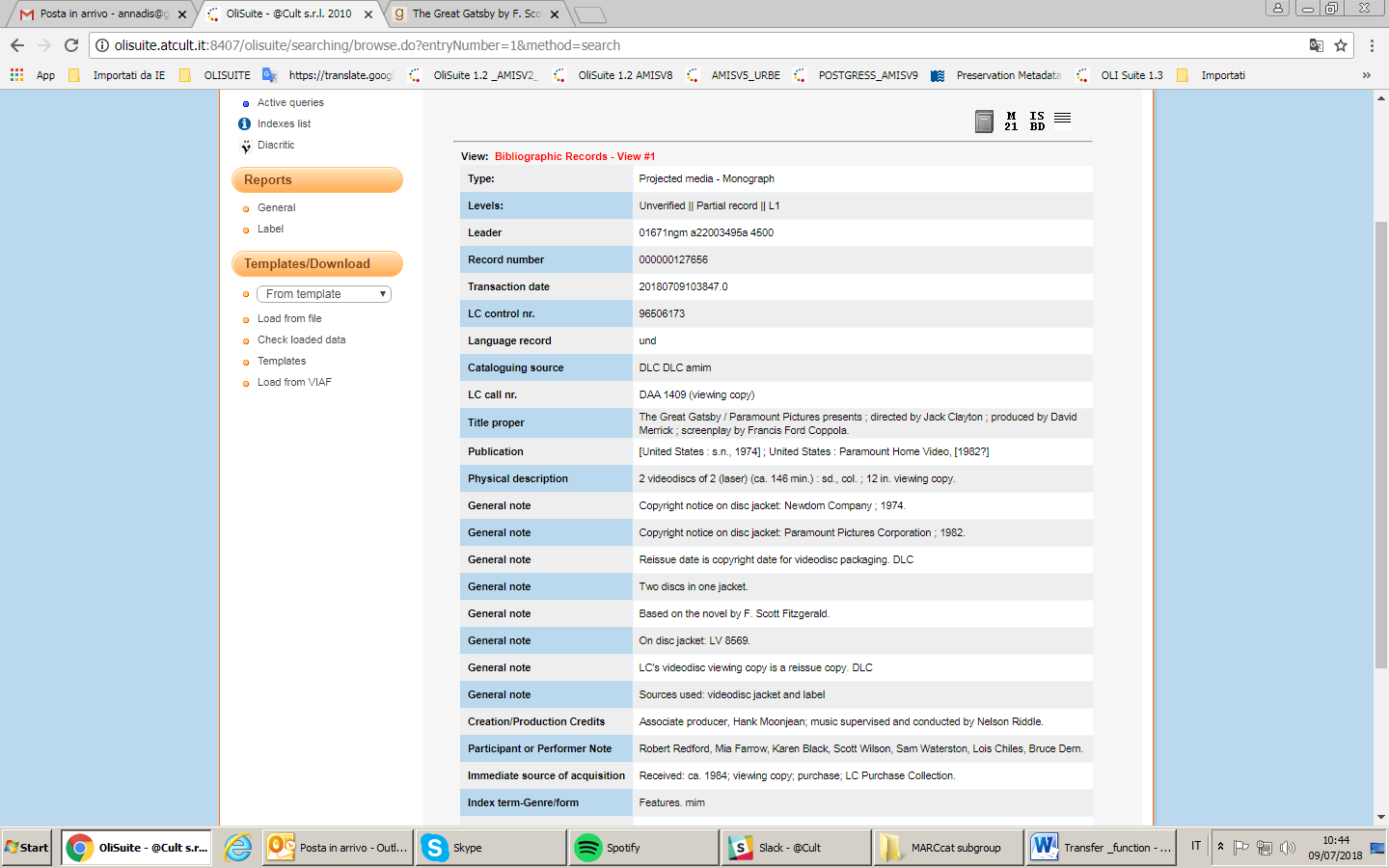 Going back to the Index of the Title (Fig. 10), select the heading “The Great Gatsby”: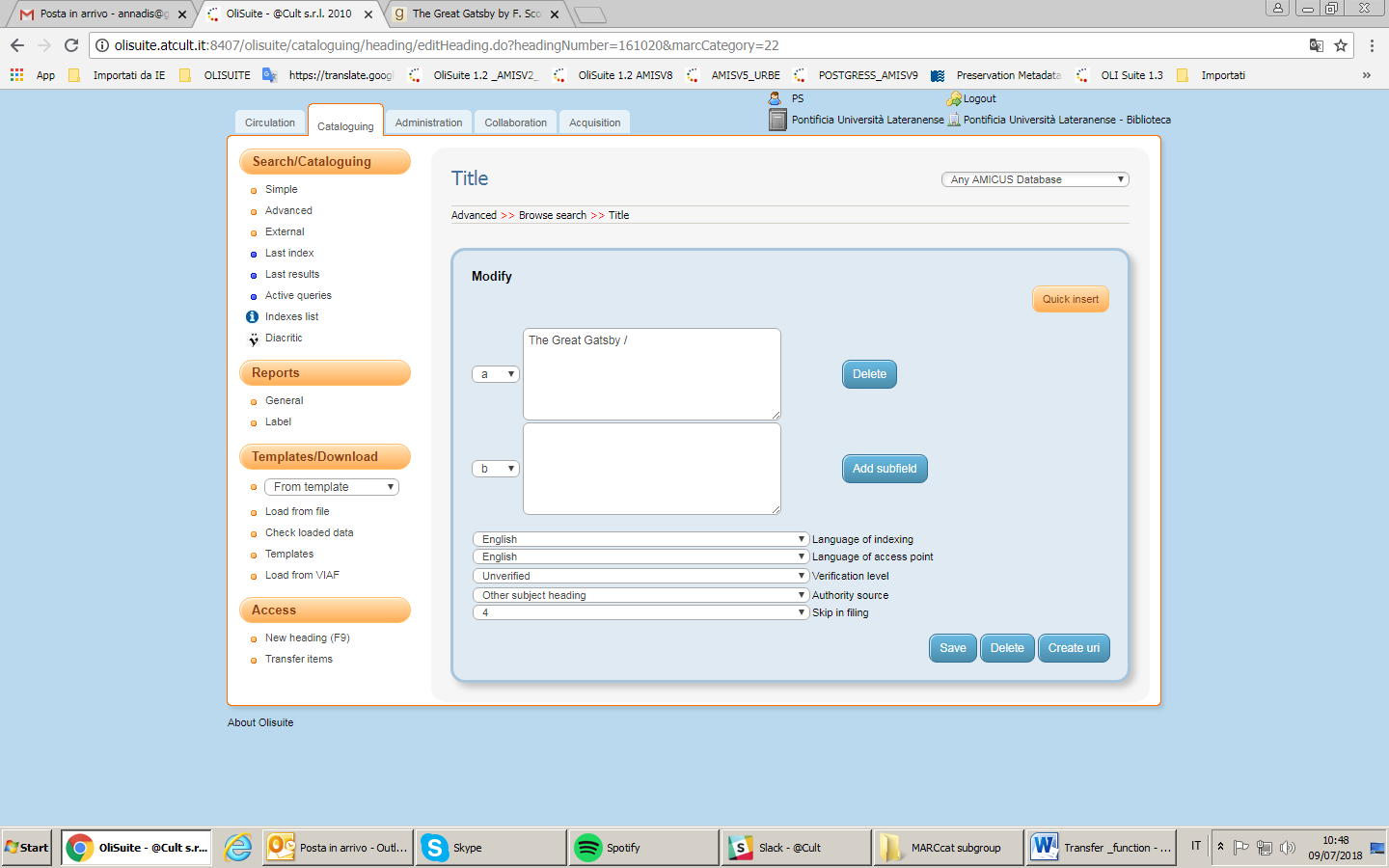 Select “Transfer items” and Type the heading title “To” which bibliographic records are to be transferred 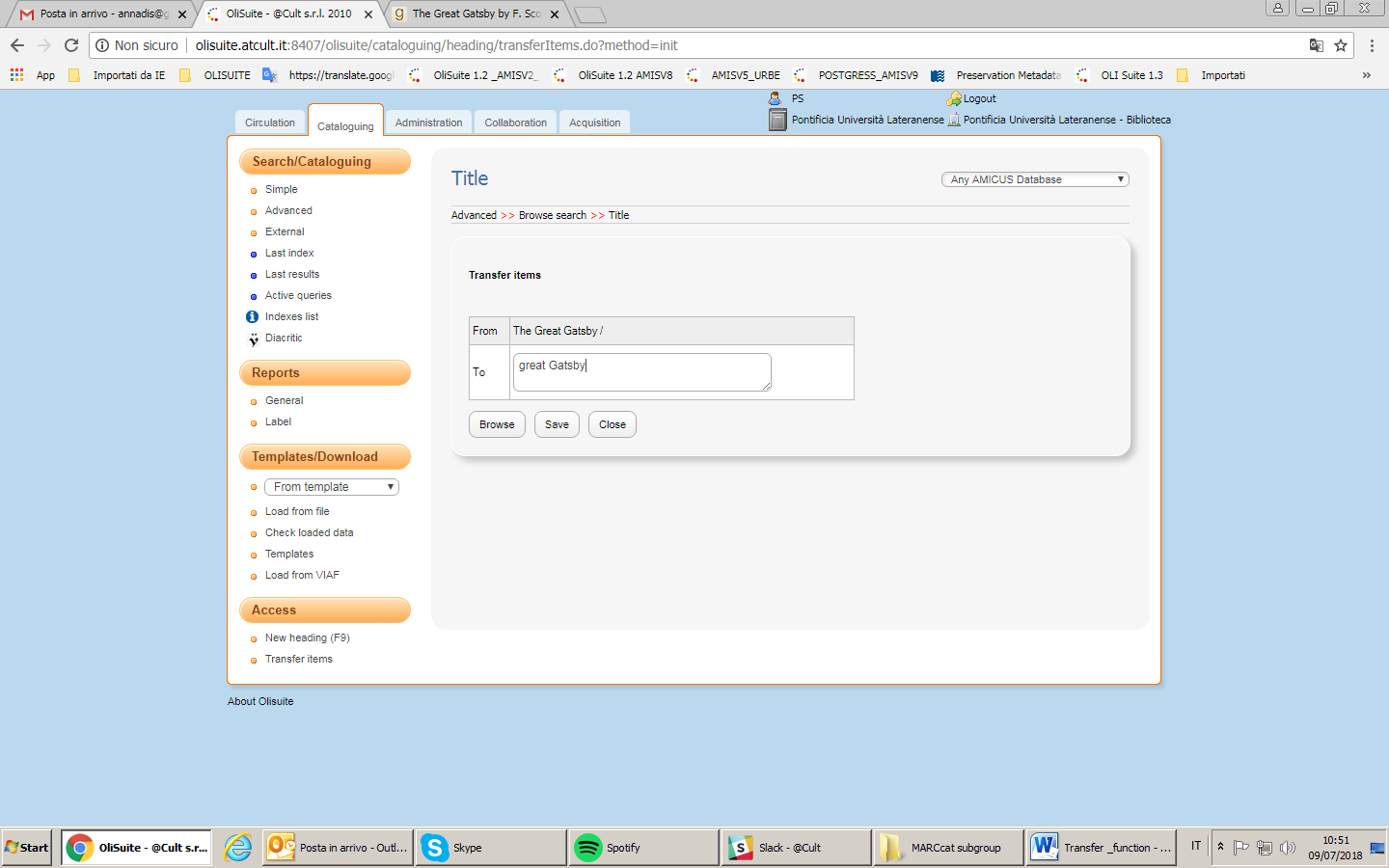 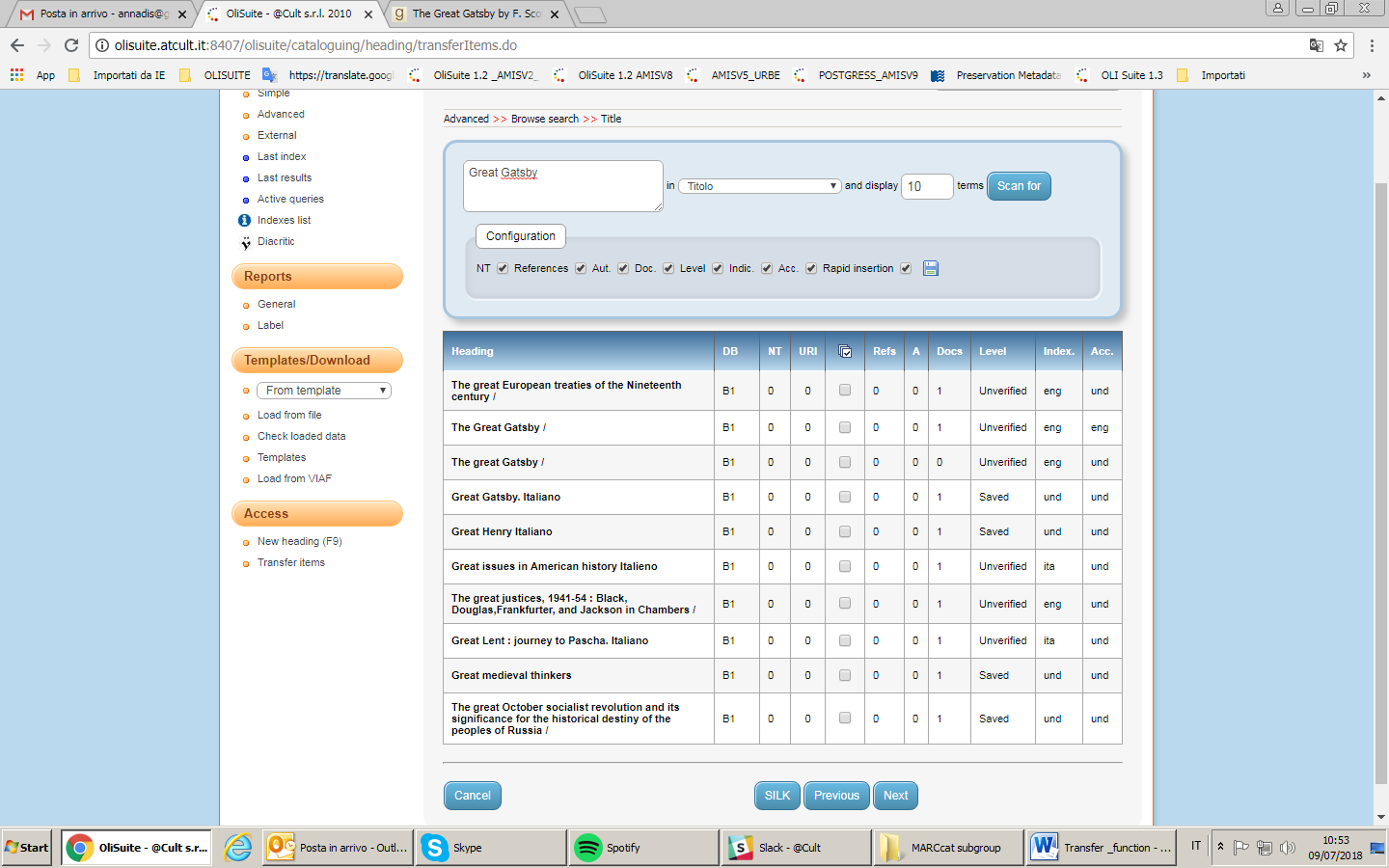 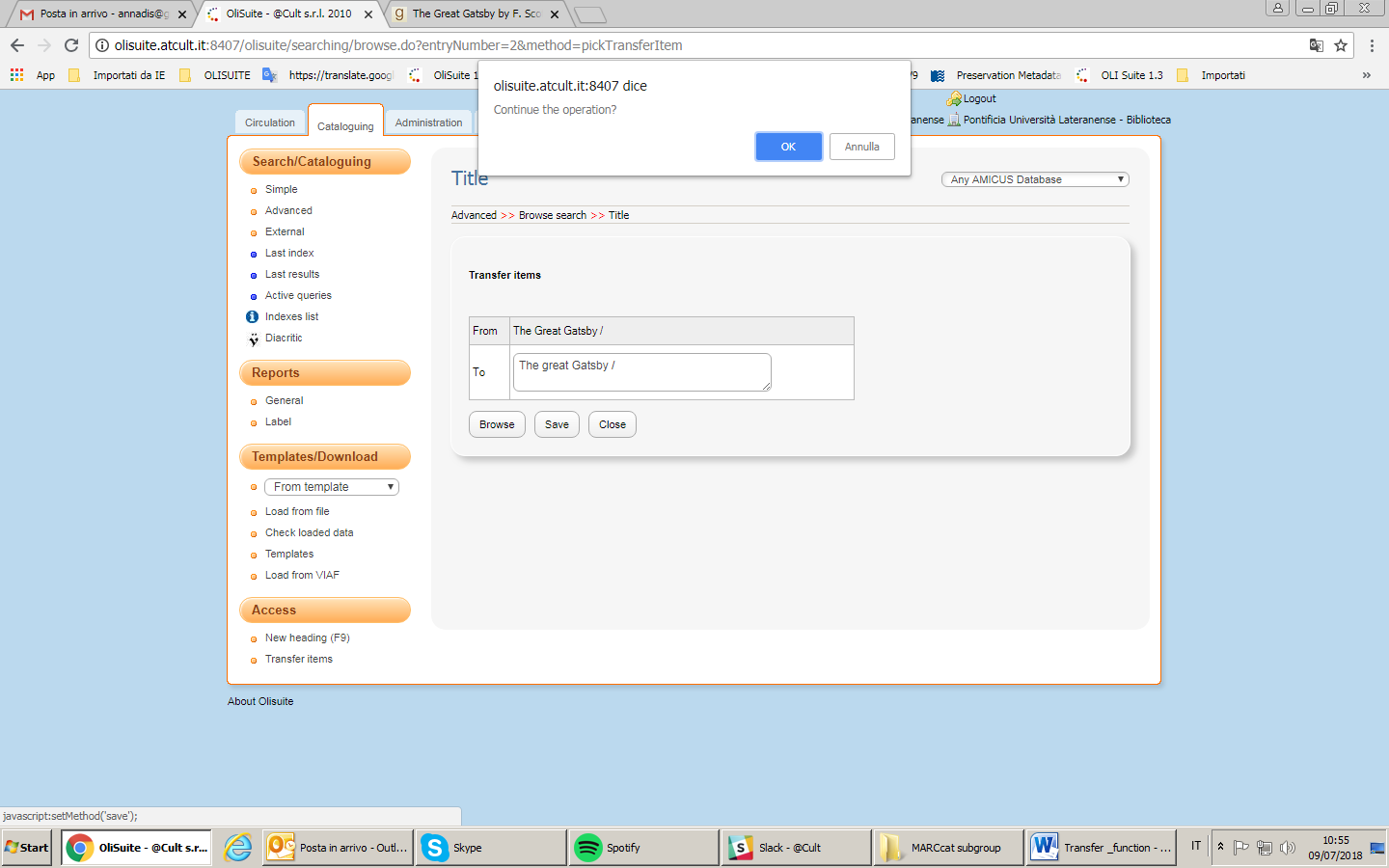 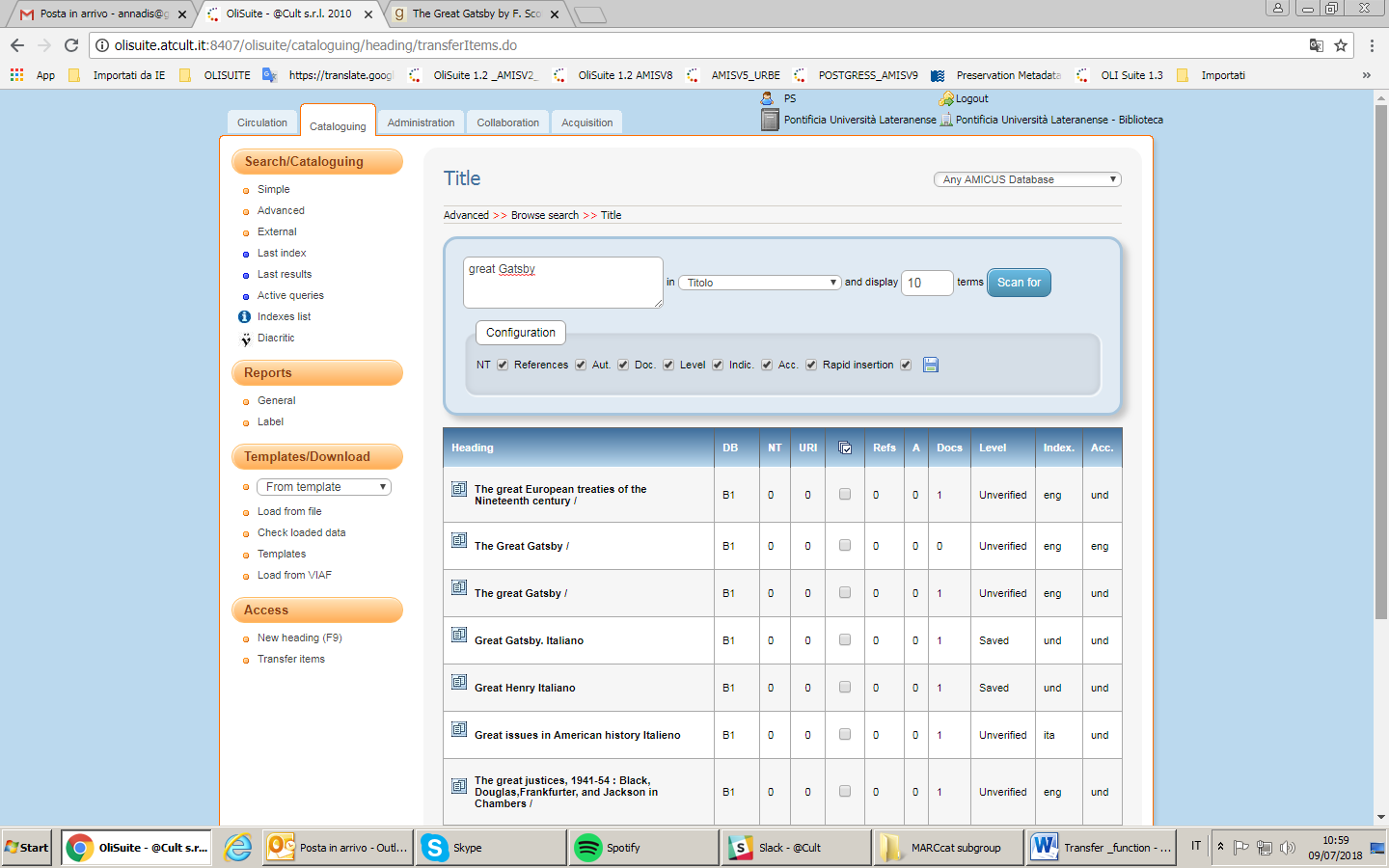 